REQUERIMENTO Nº 248/2019Requer informações acerca do cumprimento da Lei Federal 12.732, de 22 de novembro de 2012, no município de Santa Bárbara d’Oeste/SP, que prevê início do tratamento do paciente acometido de câncer pelo SUS no prazo de até 60 dias, após diagnóstico.Senhor Presidente,Senhores Vereadores, CONSIDERANDO que a vigência da Lei Federal nº 12.732 de 22 de novembro de 2012, a qual versa: “Dispõe sobre o primeiro tratamento de paciente com neoplasia maligna comprovada e estabelece prazo para seu início”;CONSIDERANDO que a lei assegura ao paciente que, após diagnóstico de câncer, seja iniciado o primeiro tratamento no Sistema Único de Saúde (SUS), no prazo de até 60 (sessenta) dias; CONSIDERANDO ainda que uma das atribuições do Poder Legislativo é fiscalizar o bom uso do dinheiro público e a prestação dos serviços realizados pelo Poder Executivo;REQUEIRO que, nos termos do Art. 10, Inciso X, da Lei Orgânica do município de Santa Bárbara d’Oeste, combinado com o Art. 63, Inciso IX, do mesmo diploma legal, seja oficiado o Excelentíssimo Senhor Prefeito Municipal para que encaminhe a esta Casa de Leis as seguintes informações: 1º) Quantos pacientes, usuários do SUS, foram diagnosticados com câncer em nosso município, desde a data de vigência da Lei Federal 12.732?2º) A Prefeitura possui algum Setor, Ala ou Centro Especializado para atender o paciente acometido de câncer, conforme prevê a Lei Federal 12.732? Informar endereço, número de profissionais e estrutura deste local;3º) O Primeiro Tratamento previsto na Lei Federal 12.732 está sendo realizado em nosso município ou o paciente está sendo encaminhado para outra cidade para início do tratamento?  Quais são os municípios que atendem o cidadão barbarense e realizam o tratamento?4º) Caso a Prefeitura não esteja cumprindo a Lei Federal 12.732, informar os motivos dessa negativa e previsão para regularização ao cumprimento da referida lei;5º) Quantos pacientes barbarenses acometidos por câncer estão aguardando o inicio do tratamento, mesmo passados 60 dias contados a partir do dia em que foi firmado o diagnóstico em laudo patológico? 6º) Considerando a possibilidade de o paciente realizar o tratamento em outro município, é ofertado pela Prefeitura ao paciente o transporte, alimentação e outros gastos correlatos?Plenário “Dr. Tancredo Neves”, em 05 de abril de 2019._____________________________________JOSÉ ANTÔNIO FERREIRA“Dr. José”-Vereador-Santa Bárbara d’Oeste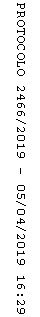 